           LAMOND-RIGGS CITIZENS ASSOCIATION, INC. SCHOLARSHIP GUIDELINES FOR APPLICANTS 2021 ABOUT THE LAMOND-RIGGS CITIZENS ASSOCIATION, INC. The Lamond-Riggs Citizens Association, Inc. (LRCA or Association), organized on September 4, 1957, aims to promote the general welfare of the District of Columbia and to participate in common District of Columbia endeavors to effect civic improvements for the benefit of its inhabitants. OBJECTIVE LRCA works to further the general welfare of residents who reside within its boundaries (see LRCA boundary map on page 3). The objective of these scholarships is to provide post-secondary support to graduating high school seniors who have excelled academically and have contributed their talents to the improvement of the community.  The scholarship recognizes the achievements of students living in the community and the impact that financial assistance can have on higher education study and completion.  AWARDS LRCA will award three (3) Academic Excellence Scholarships to eligible high school graduating seniors residing within the LRCA boundaries, who will attend an accredited* two or four - year college or university. Scholarship awards will range from $250 to $1000. *For a list of accredited colleges and universities, please visit www.ed.gov.APPLICANT ELIGIBILITY To be considered for any scholarship, the applicant must: be a permanent resident within the geographical boundaries of the LRCA (see map)be a college-bound graduating 2021 senior from a traditional public or public charter school in the District of Columbia plan to enter an accredited two or four-year university or college as a full-time freshman in the fall of the calendar year (2021) in which the application is madecomplete the application packet as prescribed by the instructions herein, andhave a scholastic average of at least 2.5 on a 4.0 scaleAPPLICATION PROCEDURES To be considered for a scholarship, you must complete the application form available in fillable format online at http://lrcadc.org.  A community service narrative and essay must be submitted along with the other required information for the application packet. Only typed applications and statements will be accepted. Handwritten applications will not be accepted. The complete application package may be submitted in one of two ways (choose only one method): Preferred Method:Email your complete scholarship packet by April 30, 2021 to: info@lrcadc.orgwith subject heading "LRCA 2021 Scholarship Application (Last Name, First Name)." Applications may be submitted in either Microsoft Word or PDF version.                                           ORPrint and mail your complete application packet postmarked by April 30, 2021 to:The Lamond-Riggs Citizens Association, Inc. P.O. Box 60272 Washington, DC  20039 Attn: Scholarship CommitteeYour complete application packet must include the following: ApplicationOfficial TranscriptOfficial SAT/ACT ScoresTwo letters of recommendation from two of the following: principal, counselor, advisor, or teacher. The letter of recommendation must be on official letterhead attached to the form provided. Student community service - Double spaced typed (12 pt font) paragraph on your involvement in community service. This paragraph must include the name of the organization, your immediate supervisor and a brief description of your responsibilities. If you completed community service with more than one organization, a paragraph must be completed for each organization with the required information listed above.The Applicant’s Written Essay - 400 word Double-Spaced typed (12 pt. font) essay on one of the following topics: Why are you applying and should receive this LRCA Scholarship? OR How do you plan to use your college education to make the world a better place?All information will be kept in the strictest of confidence. Finalists may be required to participate in an in-person interview on a date to be announced. *LRCA Boundaries:  The organizational and jurisdictional area of this association shall be defined, bounded and limited as follows:  starting from the Baltimore and Ohio Railroad tracks at Underwood Place to Kansas Avenue, Northeast; then northerly on Kansas Avenue, Northeast to Eastern Avenue, Northeast; then southerly on Eastern Avenue, Northeast to where it intersects Galloway Street, Northeast; then westerly along Galloway Street, Northeast until it meets the railroad tracks of the Baltimore and Ohio Rail; then northwesterly along such railroad tracks to where they reach Underwood Place, Northwest, extended; all within the District of Columbia.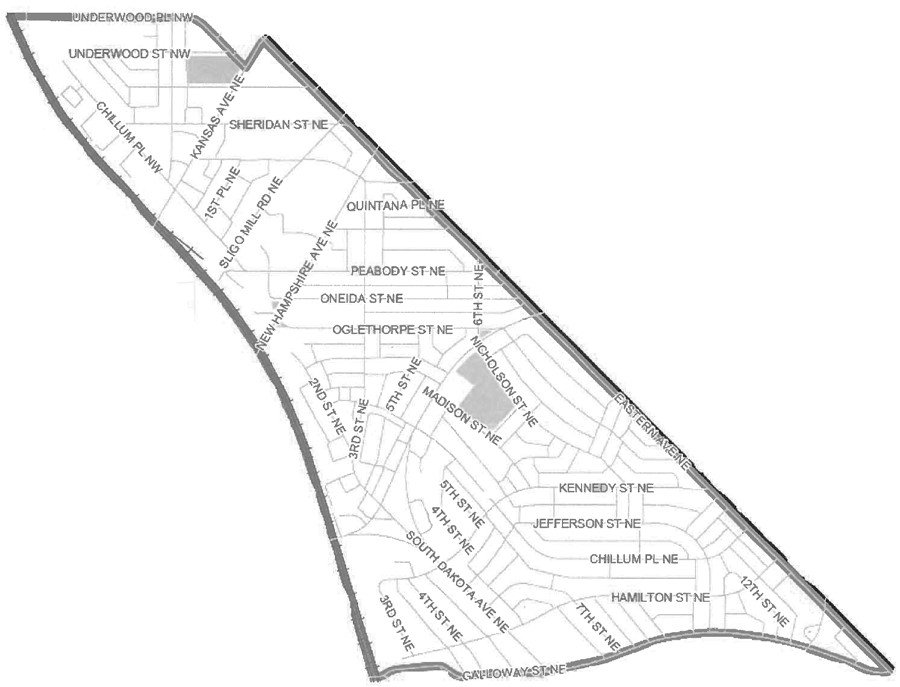 PERSONAL INFORMATIONSCHOOL INFORMATION COLLEGE APPLICATIONS List the Universities/Colleges to which you have applied and asterisk (*) any to which you have been accepted. EXTRACURRICULAR ACTIVITIES Please list the major extracurricular activities (school and community) that you have participated in during high school.  Please be certain to highlight any leadership positions held.  (If necessary, you may use a separate sheet of paper.) COMMUNITY SERVICE CERTIFICATION By the signature below, I affirm that all information provided herein is true and complete to the best of my knowledge, and that I reside in the boundaries of the Lamond Riggs Citizens Association. Misrepresentation or the submission of inaccurate or incomplete information will result in disqualification or forfeiture of any award. TEACHER/COUNSELOR/PRINCIPAL LETTER OF RECOMMENDATION To the Recommending Official: The student listed herein is applying for a scholarship from the Lamond Riggs Citizens Association, Inc. (LRCA). We would appreciate your candid assessment of the applicant’s academic performance, intellectual ability, maturity, oral and written communication skills, motivation and interpersonal skills.  In your letter of recommendation, please also include the length of your acquaintance with the applicant and a telephone number where you may be reached. If you are a teacher, please include the subject or courses taught, dates of instruction, and how well the applicant performed in the class. Your letter of recommendation should be submitted on official stationery and include your signature.  Return your letter of recommendation to the applicant. The due date for the entire application packet is April 30, 2021.APPLICATION PACKET CHECKLIST Be sure to include the following: _____ Application _____ Essay _____ Extra Curricular Activities_____ Community Service Paper (Do not submit a résumé.) _____ Two Letters of Recommendation  _____ Official Transcript _____ SAT/ACT Scores Please remember to proofread your application. Deadline: April 30, 2021Student’s Name (Last, First, Middle Initial) Student’s Name (Last, First, Middle Initial) Birth Date (mm/dd/yyyy) Birth Date (mm/dd/yyyy) Permanent Address Permanent Address City     State Zip Code Home Telephone w/ Area Code Home Telephone w/ Area Code Mobile Number w/ Area Code Mobile Number w/ Area Code E-Mail AddressE-Mail AddressName of Parent/Guardian Name of Parent/Guardian Name of High School City/State School Counselor’s Name Expected Graduation Date (Mo./Day/Year) Cumulative GPA: College/University College/University College/University College/University Intended Major/Area(s) of interest: Activities 9th 10th 11 12th Hours/Week Position Held Grade 9 Grade 10 Grade 11 Grade 12 Number of Community Hours Required Number of Community Hours Completed Grand Total:    Applicant   Signature Date    Parent/Guardian Signature Date 